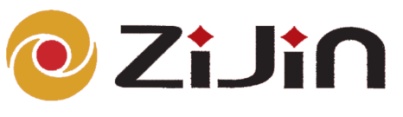 紫金矿业物流有限公司哈尔滨分公司招 标 文 件项目名称：黑龙江紫金铜业有限公司渣浆泵采购项目招标编号：ZJKY-HRB-HZ20170710招标人：紫金矿业物流有限公司哈尔滨分公司2017年6月19日目录第一章招标公告	41、采购方式	52、采购内容及数量	53、合格投标人的资格要求	54、招标文件的获取	55、投标截止时间和地点	56、开标时间和地点	67、有效投标	68、招标人联系方式	69、投标回执表	61、总则	71.1使用范围	71.2 定义	71.3 招标方式	71.4 招标项目要求及技术规范	71.5 招标项目商务要求	71.6 合格投标人的资格要求	71.7 联合体投标	71.8投标委托	81.9投标费用	81.10投标截止时间和地点	81.11开标时间和地点	81.12投标保证金	81.13 履约保证金	91.15 转包与分包	92、招标文件	92.1招标文件的构成	92.2 投标人的风险	92.3 招标文件的澄清与修改	103、投标文件	103.1投标文件的编写	103.2投标的语言及计量单位	103.3投标文件构成	103.4投标保证金	103.5资信文件	113.6商务文件	113.7技术文件	113.8投标报价文件	123.9投标文件的制作要求	133.10投标文件的修正	143.11 投标无效的情形	14第三章  招标项目要求及技术规范	14第四章  招标项目商务要求	411、招标项目商务要求	41第五章开标与评标	421、开标	421.1开标准备	421.2 开标程序	422、评标	432.1组建评标委员会	432.2评标的方式	432.3评标原则和评标办法	432.4投标文件的澄清	453、确定中标人	453、确定中标人	45第六章  授予合同	471、签订合同	47第七章  合同条款	48第八章投标文件格式	561、整套投标文件的外包装袋封面格式	562、资信文件外包装袋封面格式	573、资信文件封面格式	584、资信文件目录	595、法定代表人授权委托书	606、投标人组织机构、财务状况	617、商务文件外包装袋封面格式	628、商务文件封面格式	639、商务文件目录	6410、商务响应表	6511、特定关系人申报登记表	6712、技术文件外包装袋封面格式	6813、技术文件封面格式	6914、技术文件目录	7015、货物说明一览表	7116、规格偏离表	7217、项目实施人员一览表	7318、投标报价文件外包装袋封面格式	7419、投标报价文件封面格式	7520、投标报价文件目录	7621、投标声明书	7722、开标一览表/投标价格表	7823、投标货物详细清单	8024、标准备品备件、易损件详细清单	8125、附件、专用工具详细清单	8226、近三年以来同类项目的业绩表	83第一章招标公告紫金矿业集团股份有限公司是中国500强企业、A+H股上市公司，是中国最大的黄金生产企业、第二大矿产铜生产企业和重要的锌、钨、铁生产企业。因紫金矿业下属子公司黑龙江紫金铜业有限公司铜冶炼项目生产建设项目的需要, 需采购渣浆泵一批，欢迎具备资质和能力的供应商前来密封投标。黑龙江紫金铜业有限公司：黑龙江紫金铜业有限公司是紫金矿业集团铜产业板块新增骨干企业，由黑龙江多宝山铜业股份有限公司作为单一股东，于2016年7月注册成立。公司注册资本8亿元、总投资约40亿元新建十五万吨铜冶炼项目，选址位于富拉尔基区金属新材料产业园。该项目是省政府从全省产业布局考虑在齐齐哈尔市建设的重大项目，是齐齐哈尔市发展十二个产业重点项目之一，力争2019年10月份建成并具备试生产条件。项目最大产能年产15万吨标准阴极铜、60万吨硫酸、3吨黄金、50吨白银，年产值可达70亿元、上交税收近2亿元、净利润1.8亿元，直接提供就业岗位700余个。公司致力于以最低成本、最高效率、最大适应能力实现矿产铜资源的充分利用，秉承集团“要金山银山，更要绿水青山”的环保理念，严格履行社会责任，实现企业、员工、社会协调发展1、采购方式1.1本次采购活动，招标人决定采用公开招标的方式进行。2、采购内容及数量3、合格投标人的资格要求3.1具备生产或供应能力的企业法人（实行生产、销售许可证制度的须持有生产、销售许可证）。3.2必须具有不低于招标文件规格型号要求的成功业绩。4、招标文件的获取4.1在投标截止时间前，具备投标资格、自愿参加投标的投标人，请携带法定代表人授权委托书、营业执照和有关资质文件（复印件加盖公章）至紫金矿业物流有限公司哈尔滨分公司领取招标文件。4.2在投标截止时间前，投标人也可通过招标人传真、网上下载（网址：http://www.zjky.cn/）或电子邮件形式取得本招标文件。5、投标截止时间和地点5.1投标人应于2017年7月10日9：00时（北京时间）前将投标文件按本招标文件要求密封并送交到黑龙江省哈尔滨市香坊区华山路万达广场2号商务楼8楼805室，逾期送达或未按本招标文件要求密封的投标文件将予以拒收。5.2招标人可根据需要推迟投标截止日期并以书面或传真电报的形式通知所有投标人。招标人和投标人受投标截止日期约束的所有权利和义务均应延长至新的截止日期。6、开标时间和地点6.1本次招标将于2017年7月10日9：00时（北京时间）在黑龙江省哈尔滨市香坊区华山路10号万达广场2号商务楼8层805室开标，投标人应派授权代表出席开标会议（为方便现场答疑，建议投标人派出技术人员参加）。7、有效投标7.1资信、商务、技术文件均响应招标文件的投标，才是最终符合招标文件要求的有效投标。如有效投标不足三家，招标人可选择重新组织招标或与有效投标人进行竞争性商务谈判。8、招标人联系方式招标人：紫金矿业物流有限公司哈尔滨分公司地址：黑龙江省哈尔滨市香坊区华山路10号万达广场2号商务楼8层邮编：150000商务联系人：张先生  18145632892技术联系人：杨先生 13104541662投标文件接收人：关先生   15584676659 投标保证金提交核对联系人：张女士    0451-510729129、投标回执表9.1如参与此次投标，请在收到招标文件后一周内，认真填写投标文件格式附件的投标回执表，并盖章回传至94641053@qq.com/0452-5877339(传真)请各投标单位务必重视及时发送投标回执函，组织单位将在招标文件公示后第7-10日组织统一技术澄清会，澄清方式将采用现场、视频或邮件方式统一澄清，具体澄清对象以收到的回执函单位为准。见附件27                             招标人：紫金矿业物流有限公司哈尔滨分公司                                                    2017年6月14日第二章投标人须知1、总则1.1使用范围本招标文件仅适用于本次公开招标中所叙述项目的货物及服务采购。1.2 定义招标文件中下列术语应解释为：1.2.1“招标人”系指紫金矿业物流有限公司哈尔滨分公司。1.2.2“投标人”系指向招标人提交投标文件的制造商或供货商。1.2.3“货物”系指卖方按合同要求，须向买方提供的设备、材料及其备品备件、易损件、专用工具、成套技术资料及手册等。1.2.4“服务”系指合同规定卖方必须承担的设计、安装、调试、技术指导、培训以及其他类似的承诺义务。1.2.5“买方”系指在合同的买方项下签字的法人，即紫金矿业物流有限公司哈尔滨分公司。1.2.6“卖方”系指提供合同货物及服务的中标人。1.3 招标方式1.3.1本次招标采用公开招标的方式进行。1.4 招标项目要求及技术规范1.4.1见本招标文件第三章。1.5 招标项目商务要求1.5.1见本招标文件第四章。1.6 合格投标人的资格要求1.6.1具备生产或供应能力的企业法人（实行生产、销售许可证制度的须持有生产、销售许可证）。1.6.2必须具有不低于招标文件规格型号的成功业绩。1.7 联合体投标1.7.1本次招标不接受联合体投标。1.8投标委托1.8.1投标人代表须携带有效身份证件。如投标人代表不是法定代表人，须有法定代表人出具的授权委托书。1.9投标费用1.9.1投标人应自行承担所有与编写和提交投标文件有关的费用，不论投标的结果如何，招标人在任何情况下均无义务和责任承担这些费用。1.10投标截止时间和地点1.10.1见公开招标文件。1.11开标时间和地点1.11.1见公开招标文件。1.12投标保证金1.12.1投标人根据所选择投标的包段提交投标保证金5万，作为其投标文件的一部分。投标保证金以银行转账形式或银行保函（有效期应在标书约定的投标有效期内有效）的形式缴纳，银行转账需在投标截止时间之前两个工作日提交至招标人指定的以下银行账户，银行保函需在投标截止时间之前提两个工作日以传真或扫描件的形式提供给招标文件指定联系人，并在招投标现场提交原件。开户名称：紫金矿业物流有限公司哈尔滨分公司开户银行：中国银行股份有限公司哈尔滨动力支行帐    号：1727334186801.12.2投标人提交投标保证金后，应立即以传真、电子邮件或邮寄方式将转账凭证复印件或扫描件发送至招标文件中列明的投标保证金提交核对联系人，与其确认投标保证金是否已到达招标人指定账户。超过投标截止时间而未按规定提交投标保证金的投标，招标人将视为非响应性投标而予以拒绝。1.12.3有下列情形之一的，投标保证金将不予退还：(1)投标人在招标文件规定的投标有效期内撤回投标的。(2)投标人串通投标、围标或有其他损害招标人利益的违法违规行为的。(3)投标人拒绝根据本招标文件规定对投标文件的有关错误进行修正的。(4)中标人未在本招标文件规定的期限内与招标人签订合同的。(5)中标人拒绝根据本招标文件的规定提供履约担保的。(6)投标人未按要求详尽提交《特定关系人申报登记表》。1.12.4未入围候选投标人的保证金将在开标后五个工作日内予以无息退还,入围候选但未中标投标人的投标保证金，将在招标人与中标人签订合同后五个工作日内予以无息退还。中标人的投标保证金将在中标人按要求提交了规定金额的履约保证金或履约保函后予以无息退还。1.13 履约保证金1.13.1中标人在签订合同后应按合同总额的 20 %向买方提交履约保证金或履约保函（无条件、不可撤销银行保函）。如中标人拒不提交履约保证金或履约保函的，其中标资格将被取消，投标保证金也不予退还。如中标人在货物使用验收合格之前无违约行为，其履约保证金或保函在货物使用验收合格后五个工作日内无息退还。1.14 投标有效期1.14.1投标有效期为自投标截止之日起90天内。中标人投标文件有效期延长至合同有效期。有效期不足的投标文件将被拒绝。1.14.2在特殊情况下，招标人可与投标人协商延长投标文件的有效期，这种要求和答复均以书面形式进行。1.14.3投标人可拒绝接受延期要求而不会导致投标保证金被没收。同意延长有效期的投标人需要相应延长投标保证金的有效期，但不能修改投标文件。 1.14.4中标人的投标文件自开标之日起至合同履行完毕之日止均应保持有效。1.15 转包与分包1.15.1本招标项目不允许转包或分包。2、招标文件2.1招标文件的构成本招标文件由以下部分组成：(1) 招标公告(2) 投标人须知(3) 招标项目要求及技术规范(4) 招标项目商务要求(5) 开标与评标(6) 签订合同(7) 合同条款(8) 投标文件格式2.2 投标人的风险2.2.1投标人未按照招标文件要求提供全部资料，或者投标人未对招标文件在各方面做出实质性响应是投标人的风险，并可能导致其投标被拒绝。2.3 招标文件的澄清与修改2.3.1任何要求澄清招标文件的投标人，均应在投标截止日前五 天以书面形式或传真、电报通知招标人。招标人将以书面形式予以答复。2.3.2在投标截止日期前的任何时候，无论出于何种原因，招标人可主动或在解答投标人提出的问题时对招标文件进行修改。2.3.3招标文件的修改将以书面形式通知所有购买招标文件的投标人，并对他们具有约束力。投标人应立即以电报、传真形式确认收到修改文件。 2.3.4为使投标人在编写投标文件时，有充分时间为招标文件的修改部分进行研究，招标人可以酌情延长投标截止日期，并以书面形式通知已购买招标文件的每一投标人。2.3.5除非有特殊要求，招标文件不单独提供招标货物使用地的自然环境、气象条件、公用设施等情况，投标人被视为熟悉上述与履行合同有关的一切情况。3、投标文件3.1投标文件的编写3.1.1投标人应仔细阅读招标文件，了解招标文件的要求。在完全了解招标货物的要求、技术规范、商务要求后，编制投标文件。3.2投标的语言及计量单位3.2.1投标文件以及投标人就有关投标的所有来往函电均应使用中文。3.2.2投标文件中所使用的计量单位应一律使用中国法定计量单位，投标货币应为人民币。3.3投标文件构成3.3.1投标文件由以下文件组成：(1) 投标保证金(2) 资信文件(3) 商务响应文件(4) 技术响应文件(5) 投标报价文件(6) 附件3.4投标保证金3.4.1有关投标保证金的规定详见第二章投标人须知的总则部分。3.5资信文件3.5.1投标人的资信文件包括但不限于以下资料（不得包含任何投标报价文件）：(1) 年检合格的企业法人营业执照副本（复印件须加盖公章）。(2) 法定代表人参与开标的提供法人代表身份证明及身份证复印件。(3) 非法定代表人参与开标的，提供法定代表人授权委托书及受托人身份证复印件（格式见投标文件格式章节）。(4) 产品生产许可证、销售许可证（如法律要求具备，复印件须加盖公章）。(5) 产品获国优、部优、省优的证书（如有，复印件须加盖公章）。(6) 联合投标时，应提供《联合投标协议书》（原件）。(7) 投标人组织机构、财务状况简介（见投标文件格式章节）。(8) 投标人近三年（2014、2015、2016）年的年度财务审计报告（含会计报表、审计报告正文、会计报表附注）及最近一期（2017年5月份）的财务报表（复印件须加盖公章）。(9) 企业基本账户开户许可证（复印件须加盖公司公章）。 (10)其他能够证明投标人具备投标资格的文件。3.6商务文件3.6.1投标人的商务文件包括但不限于以下资料（不得包含任何投标报价文件）：(1) 商务响应表（格式见投标文件格式章节）(2) 特定关系人申报登记表（格式见投标文件格式章节）3.7技术文件3.7.1投标人必须提交其所投标货物和服务符合招标文件的技术响应文件，依据招标文件中招标项目要求及技术规范的要求逐条说明投标货物的适用性。3.7.2本招标文件的技术规范中所指出的工艺、材料和设备的标准，以及商标或样本目录号码的参考资料仅系说明并非进行限制。投标人可提出替代标准、商标或样本目录号码，但该替代应基本上相当于或优于技术规格中的规定，以使招标人满意。3.7.3如有需要，应在规格偏离表上逐项说明投标货物和服务的不同点以及完全不同之处。3.7.4投标人的技术文件可以是文字资料、图纸和数据，包括但不限于以下资料（不得包含任何投标报价文件）：(1) 货物说明一览表（格式见投标文件格式章节）(2) 规格偏离表（格式见投标文件格式章节）(3) 产品执行标准(4) 近两年国家主管部门对产品的抽检报告或有资质机构出具的检测报告（如有，每年提供一份，复印件须加盖公章，提供原件备查）。(5) 产品图纸或样本、中文使用说明书等。(6) 项目实施人员一览表（格式见投标文件格式章节）(7) 技术服务、技术培训的内容和措施。(8) 投标人建议的安装、调试、验收方法或方案。(9) 随机备品备件清单、随机工具清单（不注明价格）(10）其他投标人认为应当提交的技术文件。(11) 提供近三年以来同类项目的业绩表，附合同复印件、用户验收报告、用户评价（格式见投标文件格式章节）。3.8投标报价文件3.8.1投标报价文件包括：(1)投标声明书（格式见投标文件格式章节）(2)开标一览表/投标价格表（格式见投标文件格式章节）投标人对投标货物及服务应报出最具有竞争力的价格。每种货物只允许有一种报价，任何有选择报价将不予接受。报价含税。(3)投标货物详细清单（格式见投标文件格式章节）必须逐项填写货物各组成部分的名称、品牌、规格型号、数量、出厂单价、总价等，运保费须单独报出。报价含税。(4)标准备品备件、易损件详细清单（格式见投标文件格式章节）必须逐项填写各类标准备品备件、易损件的名称、品牌、规格型号、数量、出厂单价、总价等，运保费须单独报出。报价含税。(5)附件、专用工具详细清单（格式见投标文件格式章节）必须逐项填写各类附件、专用工具的名称、品牌、规格型号、数量、出厂单价、总价等，运保费须单独报出。报价含税。(6) 投标人承诺给予招标人的各种优惠条件，包括售后服务、备品备件、专用耗材等方面的优惠。（7）特别说明：本次组织方只接受开标时投递的报价表，招标会上不再进行价格谈判，请各投标单位务必重视一次性报价。备注：上述注明“提供原件备查”的，投标人应携带原件或复印件加盖公章以供开标评标时备查。3.9投标文件的制作要求3.9.1投标人应按本招标文件规定的格式和顺序编制、装订投标文件并标注页码，投标文件内容不完整、编排混乱，导致投标文件被误读、漏读或者查找不到相关内容的，由投标人自行承担后果。3.9.2投标文件应打印或用不褪色的墨水填写。3.9.3投标人应编制投标文件正本一份、副本两份，电子版本一份（U盘，word版本电子标书，技术标、商务资信标在一个U盘存放，报价文件需单独一个U盘存放密封）。每份投标文件应按招标文件要求细分为资信文件、商务文件、技术文件、投标报价文件四部分内容，并分别装订成册、分别装袋密封和标识，最后四部分内容一并装入另一文件袋并密封，作为一份完整的投标文件。3.9.4投标文件外包装袋封面应写明：(1)招标项目名称。(2) 招标编号。(3)招标人、招标文件所指明的投标文件送达地址。(4)投标企业名称和地址（加盖公章）。(5)注明 “开标时间之前不得启封”。(6) 注明“正本”、“副本”、“电子版本”。3.9.5资信文件、商务文件、技术文件、投标报价文件外包装袋封面应写明：(1) 注明资信文件或商务文件或技术文件或投标报价文件。(2)招标项目名称。(3) 招标编号。(4)招标人、招标文件所指明的投标文件送达地址。(5)投标企业名称和地址（加盖公章）。(6)注明 “开标时间之前不得启封”。(7) 注明“正本”、“副本”、“电子版本”。3.9.6各类文件袋密封口应由投标人的法定代表人或授权委托人签字并加盖单位公章。3.9.7投标文件须由投标人在规定位置盖章并由法定代表人或法定代表人的授权委托人签署，投标人应写全称。3.9.8投标文件不得涂改，若有修改错漏处，须加盖单位公章或者法定代表人或授权委托人签字。3.9.9未按规定密封或标记的投标文件将被拒绝，由此造成投标文件被误投或提前拆封的风险由投标人承担。3.10投标文件的修正3.10.1投标文件中有下列错误必须修正并确认，否则投标文件将被拒绝，其投标保证金不予退还：(1) 单价累计之和与总价不一致，以单价为准修改总价。(2) 用文字表示的数值与用数字表示的数值不一致，以文字表示的数值为准。(3) 文字表述与图形不一致，以文字表述为准。3.11 投标无效的情形3.11.1有下列情形之一的，投标人的投标将被认定为无效：(1) 未按本招标文件的规定提交投标保证金的。(2) 必须提交的资信文件不全的，或者不符合招标文件明确的资格要求的。(3) 未按本招标文件规定提供有关原件资料备查的。(4) 投标文件未按本招标文件规定的格式、顺序编制的。(5) 投标文件未按本招标文件规定密封或标记的。(6) 投标文件主要内容表达模糊、可能导致非唯一理解的。(7) 投标文件未能对招标项目要求及技术规范、商务要求做出实质性响应的。(8) 投标文件有招标人不能接受的附加条件的。(9) 投标人拒绝对本招标文件规定的有关投标文件错误进行修正的。(10) 投标文件的有关资料被证明是伪造或虚假的。(11) 投标人有串标、围标、行贿等违法违规行为的。(12) 中标人未按本招标文件规定提交履约保证金的。(13) 中标人未按《中标通知书》规定的时间地点与招标人签订合同的。（14）投标人提交的资信文件、商务响应文件、技术响应文件含有投标报价内容的。第三章  招标项目要求及技术规范一、  公用条件：1、基础条件    黑龙江紫金铜业有限公司铜冶炼项目位于黑龙江省齐齐哈尔市富拉尔基区齐齐哈尔金属新材料产业园内，厂区距齐齐哈尔市中心城区西南37公里，嫩江齐齐哈尔段下游西岸。2、气象条件年平均降水量          441.3mm主导风向              西北风 最大风速               26m/s最大冻土深度          210cm地震基本烈度           7度海拔                  ~150m基本风压	0.45KN/m2（50年一遇）基本雪压	0.40KN/m2（50年一遇）2.1夏季室外参数大气压力              987.9hPa空调温度              31.1℃空调湿球温度          23.5℃通风温度              26.7℃最热月平均相对湿度    64％风  速                3 m/s极端最高温度          37.7℃2.2冬季室外参数大气压力              1005hPa空调温度              -27.2℃相对湿度              67％平均风速              2.6m/s极端最低气温          -40.2℃3、电源条件中压：AC 3P 10KV±5%    50Hz±0.5低压：AC 3P 380/1P 220V±5%   50Hz±0.5   二、主要参数及技术规格要求 （一、）潜污渣浆泵（4台）主要使用参数（条件）及技术规格要求1.设备名称：潜污渣浆泵1.1设备数量：2台（套）1.2主要使用参数（条件）1.3运行参数：1.4设备规格参数要求2设备名称：自耦安装潜污渣浆泵2.1设备数量：2台（套）2.2主要使用参数（条件）2.3运行参数：2.4设备规格参数要求3、主要工艺条件要求3.1在满足流量和扬程的工艺条件下，尽量选择级数大的电机，降低转速，增加叶轮使用寿命（技术分考核项）；3.2在投标技术文件中标明叶轮材质，叶轮使用寿命（技术分考核项）；3.3在投标文件中明确过流部件价格，并保证易损件三年价格不变（技术分考核项）；3.4设备应能在规定的操作条件下,长期连续安全运转；应适应高硬度、结构复杂物料的给料；3.5尽量减少噪音；易损件抗冲击耐磨;不漏料；3.6转子部件在未装配前，应进行静平衡试验，其允许偏心距应符合有关标准的规定；3.7设备涂漆：设备涂漆标准按相关标准执行，油漆涂层应在规定的最高入口温度下能抵抗退化和防止发烟；3.8卖方保证水泵在正常操作条件下无故障运行时间大于2年，泵体使用寿命保证10年3.9密封形式：运行中要求无泄漏；3.10所采用的材料应是全新的；4、电气仪表控制要求4.1配套的电机要考虑防腐、防水，绝缘等级不低于F级，选用节能高效电机，能耗等级2级；4.2在投标文件中明确每台电机级数；（二）渣浆泵（16台）主要使用参数（条件）及技术规格要求1设备名称：一段分级矿浆泵1.1设备数量：2台（套） 1用1备1.2主要使用参数（条件）1.3运行参数：1.4设备规格参数要求2设备名称：二段分级矿浆泵2.1设备数量：2台（套）1用1备2.2主要使用参数（条件）2.3运行参数：2.4设备规格参数要求3设备名称：铜精矿泵3.1设备数量：2台（套）1用1备3.2主要使用参数（条件）3.3运行参数：3.4设备规格参数要求4设备名称：尾矿泵4.1设备数量：2台（套）1用1备4.2主要使用参数（条件）4.3运行参数：4.4设备规格参数要求5设备名称：中矿泵5.1设备数量：2台（套）1用1备5.2主要使用参数（条件）5.3运行参数：5.4设备规格参数要求6设备名称：精矿溢流沉降泵6.1设备数量：1台（套）6.2主要使用参数（条件）6.3运行参数：6.4设备规格参数要求7设备名称：尾矿溢流沉降泵7.1设备数量：1台（套）7.2主要使用参数（条件）7.3运行参数：7.4设备规格参数要求8设备名称：事故泵8.1设备数量：2台（套）8.2主要使用参数（条件）8.3运行参数：8.4设备规格参数要求9设备名称：缓冷厂渣浆泵9.1设备数量：2台（套）9.2主要使用参数（条件）9.3运行参数：9.4设备规格参数要求10、主要工艺条件要求10.1在满足流量和扬程的工艺条件下，尽量选择级数大的电机，降低转速，增加叶轮使用寿命（技术分考核项）；10.2在投标技术文件中标明叶轮材质，叶轮使用寿命（技术分考核项）；10.3在投标文件中明确过流部件价格，并保证易损件三年价格不变（技术分考核项）；10.4所有渣浆泵的密封形式：填料密封；10.5过流部件必须采用特种合金材料或其它耐磨材料，能适应铜炉渣矿浆的输送特性； 10.6设备应能在规定的操作条件下,长期连续安全运转；应适应高硬度、结构复杂物料的给料；10.7设备涂漆：设备涂漆标准按相关标准执行，油漆涂层应在规定的最高入口温度下能抵抗退化和防止发烟；10.8尽量减少噪音；易损件抗冲击耐磨;不漏料；10.9卖方保证渣浆泵在正常操作条件下无故障运行时间大于2年，泵体使用寿命保证10年；10.10轴承的温升、振动各项指标符合国家及相关行业标准；10.11性能保证指标：工作流量及工作扬程要求在水泵高效段的中间段运行；10.12转子部件在未装配前，应进行静平衡试验，其允许偏心距应符合有关标准的规定；10.13外露的传动部件应有安全保护装置；10.14密封要求：运行中要求无泄漏；10.15所采用的材料应是全新的；11、电气仪表控制要求11.1配套的电机（变频控制的泵的电机采用变频电机）要考虑防腐、防水，防护不低于IP54，绝缘等级不低于F级，选用节能高效电机，能耗等级2级；11.2设置必要的检测报警装置，保证设备就地安全稳定的自动运行；11.3厂家需提供变频接口条件；11.4在投标文件中明确每台电机级数；(三) 液下渣浆泵（11台）主要使用参数（条件）及技术规格要求1.设备名称：粗破碎液下泵1. 1设备数量：2台（套） 1. 2主要使用参数（条件）1.3运行参数：1.4设备规格参数要求2设备名称：过滤液下泵2.1设备数量：5台（套）2.2主要使用参数（条件）2.3运行参数：2.4设备规格参数要求2.5过流部件需考虑耐酸防腐措施；3设备名称：磨浮液下泵3.1设备数量：4台（套）3.2主要使用参数（条件）3.3运行参数：3.4设备规格参数要求4、主要工艺条件要求4.1液下泵全部为搅拌式液下渣浆泵（叶轮下带搅拌装置）；4.2在满足流量和扬程的工艺条件下，尽量选择级数大的电机，降低转速，增加叶轮使用寿命（技术分考核项）；4.3在投标技术文件中标明叶轮材质，叶轮使用寿命（技术分考核项）；4.4在投标文件中明确过流部件价格，并保证易损件三年价格不变（技术分考核项）；4.5过流部件必须采用特种合金材料或其它耐磨材料，能适应铜炉渣矿浆的输送特性； 4.6设备应能在规定的操作条件下,长期连续安全运转；应适应高硬度、结构复杂物料的给料；4.7尽量减少噪音；易损件抗冲击耐磨;不漏料；4.8转子部件在未装配前，应进行静平衡试验，其允许偏心距应符合有关标准的规定；4.9外露的传动部件应有安全保护装置；4.10密封形式：运行中要求无泄漏；4.11所采用的材料应是全新的；5、电气仪表控制要求5.1配套电机，要考虑防腐、防水，防护不低于IP54，绝缘等级不低于F级，选用节能高效电机，能耗等级2级；5.2设置必要的检测报警装置，保证设备就地安全稳定的自动运行；5.3在投标文件中明确每台电机级数；（四）、供货范围、配套或辅机设备清单、技术规格（型号）：卖方应保证所供设备满足设备功能描述的所有要求，以保证机组正常运行。如有漏项，卖方应免费向买方提供，并承担由此造成的一切损失。1.供货范围（包括不限于）1.1提供整套渣浆泵，包括驱动等，提供泵的进出口配套法兰各一对，地脚螺栓1套；1.2专用工具；1.3随机备件；1.4其它未列明但保证设备正常、安全工作所需要的一切零部件、配件均属供货范围；1.5供货设备要求提供详细的清单（含厂家、型号、数量、材质、单价、合单等）；最终详细供货范围可在技术谈判时确定；2.其它技术要求2.1供货备件清单说明：卖方确保试车随机备件清单（随机备件价格包含在总价内），提供两年生产期所必需的备件和易磨损件清单（价格不包含在总价内，单独报价），两年后为确保生产所需的重要备件推荐清单（非本次供货范围，但要列出价格）；2.2投标报价除报出总价外，还应有分项报价，如：设备单价、配套设备报价、调试费以及合理利润等；2.3卖方必须明确主要部件材质、重量、制造商并进行分项报价，对主要组成部件的材质、结构、性能特点进行详细的阐述，供招标单位对比参考；2.4投标文件应注明为保证泵质量、提高稳定性和运行寿命而采用的措施；2.5投标文件必须提供设备外形图及安装方式；3、供货配置要求（包括不限于）3.1配套设备材质/厂家要求备注：卖方需根据以上配置要求，在投标文件中确定一种品牌报价。3.2设备规范（由卖方填写）注：如有其它需补充项，请设备厂家自行添加4、制造及调试要求4.1设备制造应符合国家、行业的有关标准规范以及业主的有关要求；4.2 潜污渣浆泵应在制造厂家进行组装及试车，确认符合要求后才能出厂； 4.3 所采用的材料应是全新的。具有钢铁厂合格证书、材质分析报告、热处理及机械性能测试报告。对入厂的材料，尤其是重要受力结构部件用材，必要时制造厂应进行复检。不允许使用机械性能和化学成份不合格的材料及陈旧废次材料；4.4铸造件应进行消除内应力处理, 并不应有缩孔、夹砂、裂纹等缺陷、冒口，翅片应消理干净，并铲平、磨平；4.5钢板和冲剪件应清除毛刺, 不得有裂纹、凹纹、皱纹等缺陷；4.6 制造厂应具备制造同类设备的经验和能力，加工设备、完善的质检体系，有经验的检验人员及合格的检验设施；5、技术服务要求5.1卖方设备出厂前应对设备进行性能试验以及空负荷试机运转，并应提交给买方相应的试验报告，检验报告及合格证书；5.2所有试验项目合格后，应对各机进行清洗使机腔内干净，无渣屑、污物等，更换新机油。凡试验用过的垫片，或损坏的紧固件等应及时更换掉，不得随机出厂；5.3安装和调试5.3.1卖方应根据我公司极端气候条件负责设备设计，制造，运输，指导安装，调试和试运行过程中的防寒防冻。具备负荷运转条件时，卖方派人协助买方的负荷运行和投产；5.3.2卖方提供的产品应是原装新产品；5.3.3卖方应向买方提供一套维修所需的特殊专用工具，其费用包括在投标价格内。请在投标文件中提供清单（包括制造厂名、数量、单价、合价）；5.3.4 卖方应在货物运抵现场四周前，向买方提供安装、调试及试运行的进度计划表和施工作业措施计划；5.4 技术培训5.4.1 卖方应在培训开展前一周向买方提交培训计划；5.4.2 卖方应在买方现场对买方有关人员进行培训，培训到合格为止；5.4.3 卖方应解答买方提出的技术问题；5.4 质量保证期及服务要求5.4.1设备调试合格正常运行考核达标后质量保证期不低于12个月。在质量保证期内设备运行中发生问题卖方应2小时内提供响应服务，如有需要，卖方技术人员应在48小时内到达现场解决。如属质量问题应免费更换损坏的零部件； 5.4.2 质保期后的服务要求  卖方对本系统提供终身技术服务支持，免费保修结束后，卖方有责任进行定期维护和修理，并对出现的问题及时解决和提出预防性建议。请在投标文件中说明服务承诺；（五）、提供工程设计技术资料及技术要求（包括不限于）：文件以中文和国际单位制书写，必须包括但不限于以下内容。1收到中标通知一周内提供该泵总装图﹑基础图及电气控制图蓝图及电子版；设备总装图需包括安装尺寸、外形尺寸、安装方式、接口法兰尺寸等，CAD格式，按1:1绘制，并有详细尺寸等；2设备图纸要经设计院确认，待设计院确认后方可制造，供货方要根据设计院的要求进行图纸修改及加工制造，但不涉及费用问题；3用电设备规格及电气参数包括：所有控制的电气负荷表、电气控制原理图、电器节点图、接线图及元件清单。电机型号、功率、电流、电压、控制要求等；4设备操作、维护、安装使用说明书及控制要求；5供货设备安装、调试、维修说明书、各部件图纸；6产品合格证明书；7其它必要的资料及满足详细设计的接口条件；8备品、备件及易损件设备清单；9 相关设备制造标准；10 润滑油的种类、牌号及一次用油量、更换周期；11最终反馈资料交付进度可在技术谈判时确定；所有未尽事宜，在订货合同的技术附件中解决，设备订货范围和反馈技术资料以最终技术谈判为准。第四章  招标项目商务要求1、招标项目商务要求第五章开标与评标1、开标1.1开标准备1.1.1招标人将在规定的时间和地点进行开标，投标人的法定代表人或其授权代表应参加开标会并签到。为便于现场答疑，请投标人派出技术人员参加开标。投标人的法定代表人或其授权代表、技术人员未按时签到的，视同放弃开标监督权利、认可开标结果。1.2 开标程序1.2.1开标会由招标人主持，主持人宣布开标会议开始。1.2.2主持人介绍参加开标会的人员名单。1.2.3 主持人宣布评标期间的有关事项，告知应当回避的情形，提请有关人员回避。1.2.4 核实投标人的投标保证金提交情况，未按招标文件规定时间提交的投标人其投标无效。1.2.5 检查投标人的投标文件密封的完整性，不符合招标文件规定的投标无效。投标人退场。1.2.6 拆开各投标人的投标文件，检查投标文件是否按资信文件、商务文件、技术文件、投标报价文件分别密封装袋。1.2.7拆开各投标人的资信文件，进行资信审查，未通过资信审查的投标人，其投标文件按无效标处理，不再进入后续评审。1.2.8 拆开各投标人的技术文件，审查其是否响应招标项目要求及技术规范（本招标文件第三章），未实质响应的其投标无效，不再进入后续评审。1.2.9拆开各投标人的商务文件，未响应招标文件规定的商务要求（本招标文件第四章）的投标无效，不再进入后续评审。如此时进入后续评审的有效投标不足三家，招标人将宣布终止此次招标，招标人可选择重新组织招标或与有效投标人进行竞争性商务谈判。1.2.10有效投标人达到三家以上的（含三家），招标人拆开有效投标人的投标报价文件，整理投标文件中的报价等相关内容。1.2.11主持人组织评委根据投标情况进行投标，汇总后公布评标结果（中标单位或入围单位）。1.2.12开标会议结束。2、评标2.1组建评标委员会2.1.1招标人根据招标货物的特点组建评标委员会。评标委员会由招标人代表和技术、经济等有关方面的专家组成。评标委员会对所有投标人的投标书采用相同程度的标准评标。2.2评标的方式2.2.2本项目采用不公开的方式评标，评标的依据为招标文件和投标文件。2.3评标原则和评标办法2.3.1评标原则评标委员会必须公平、公正、客观，不带任何倾向性和启发性；不得向外界透露任何与评标有关的内容；任何单位和个人不得干扰、影响评标的正常进行；评标委员会及有关工作人员不得私下与投标人接触。2.3.2评标办法评标采用评分法。评标委员将以招标文件、补充公告、投标文件为依据，按技术部分、商务部分分别进行评分，然后计算出各投标人的综合得分，并按各投标人的综合得分从高到低依次进行排序。若出现相同综合得分的情况，则其中投标总价低的投标人将被排序在前；若综合得分和投标总价仍相同，则其中技术部分得分高的投标人将被排序在前。最后，评标委员会将按综合得分顺序推荐两至三家候选单位。各部分评分分值如下：技术部分评分       满分40分商务部分评分       满分60分技术部分和商务部分的最终得分为各个评委评分的算术平均值，并四舍五入                 取小数点后2位数。综合得分=技术部分评分+商务部分评分若投标人的技术标得分低于24分，则该投标人将被视为技术部分严重偏离招标文件要求，不进入商务标的评分以及最终得分总和的排名，且不予推荐入围。技术部分评分方法2.3.2.2商务部分评分方法2.4投标文件的澄清2.4.1为有助于投标书的审查、评价、比较，评标委员会有权请投标人就投标文件中的有关问题予以说明和澄清。2.4.2投标人对要求说明和澄清的问题应以书面形式明确答复，并应有法定代表人或法人授权代表的签署。2.4.3投标人的澄清文件是投标文件的组成部分，并替代投标文件中被澄清的部分。投标文件的澄清不得改变投标文件的实质内容。3、确定中标人3.1本次评标由评标委员会依据评标原则和评标办法推荐2-3家候选中标单位，提交招标人的定标委员会定标。招标人的定标委员会可根据情况授权评标委员会直接确定中标人。3.2招标人保留在公布中标人前的任何时间拒绝任何投标、取消招标活动的权利，对由此给投标人造成的影响不负任何责任、不作任何赔偿，同时对此亦不作任何解释。3.3招标人将在确定中标人后 五 个工作日内以书面形式向中标人发出《中标通知书》。3、确定中标人3.1本次评标由评标委员会依据评标原则和评标办法推荐2-3家候选中标单位，提交招标人的定标委员会定标。招标人的定标委员会可根据情况授权评标委员会直接确定中标人。3.2招标人保留在公布中标人前的任何时间拒绝任何投标、取消招标活动的权利，对由此给投标人造成的影响不负任何责任、不作任何赔偿，同时对此亦不作任何解释。3.3招标人将在确定中标人后 五 个工作日内以书面形式向中标人发出《中标通知书》。第六章  授予合同1、签订合同1.1中标人应按《中标通知书》中规定的时间地点与招标人签订合同。招标文件、投标文件均作为签订合同的依据。1.2如中标人拒不提交履约保证金的，其中标资格将被取消，投标保证金也不予退还。1.3如中标人未按《中标通知书》中规定的时间地点与招标人签订合同的，招标人有权取消其中标资格，投标保证金不予退还，并可从候选中标人中重新选定中标人。第七章  合同条款买卖合同合同编号：买方：紫金矿业物流公司哈尔滨分公司卖方：根据《中华人民共和国合同法》及相关法律规定，经协商一致，买卖双方同意按下列条款签署本合同。1、货物名称、品牌、规格型号、材质、数量、单价、总价2、标准备品备件、易损件2.1本合同货物配备的标准备品备件、易损件详见附件1《标准备品备件、易损件表》。2.2 本合同货物配备的标准备品备件、易损件总价合计元。卖方保证在3—5年内（备注：参考期限，根据实际需要确定），销售给买方的本合同货物的标准备品备件、易损件价格保持不变，且价格有下调时，卖方必须及时通知买方并予以下调，卖方保证其给予买方的价格不高于同时期、同等条件下给予任何第三方的最低价。3、附件、专用工具3.1本合同货物配备的附件、专用工具详见附件2《附件、专用工具表》。3.2 本合同货物配备的附件、专用工具总价合计元。卖方保证在3—5年内（备注：参考期限，根据实际需要确定），销售给买方的本合同货物的附件、专用工具价格保持不变，且价格有下调时，卖方必须及时通知买方并予以下调，卖方保证其给予买方的价格不高于同时期、同等条件下给予任何第三方的最低价。4、合同总金额4.1本合同项目货物（含配置的标准备品备件、易损件、附件及专用工具等，下同）总价共计元人民币。该价格包含整套货物的设计、制造、包装、运输、保险、指导安装、调试、检验、培训及售后技术服务、技术资料、税费等费用。4.2合同履行期间，因货物数量增减导致的货物总价变化，按实际增减数额结算。5、货物质量、技术规范要求5.1根据货物设计、使用部门或技术部门、专家的意见写入合同。（定作货物对最终产成品质量有要求的，最终产成品的质量要求作为对货物质量、性能要求之一，列入合同条款）5.2卖方供应的货物应符合现行国家标准（写明具体国标名称）和法律、法规规定的质量标准。6、货物安装质量、技术规范要求6.1根据货物设计、使用部门或技术部门、专家的意见写入合同。7、供货方式7.1货物安装调试验收合格前的一切风险和责任由卖方承担。7.2交付的货物必须附随必须的一切技术文件和资料（中文版本），卖方须列明清单，在货物交付时一并移交买方。8、包装8.1卖方提供的全部货物，均应采用国家或专业标准保护措施进行包装，使包装适应于远距离运输、防潮、防震、防锈和防野蛮装卸，确保货物安全无损运抵现场。由于包装不善所引起的货物锈蚀、损坏和损失均由卖方承担。9、质量保证和售后技术服务9.1卖方保证货物是全新、未使用过的，是用一流的工艺和最佳材料制造而成的，并完全符合合同规定的质量、规格和性能的要求。卖方应对由于设计、工艺或材料的缺陷而发生的任何不足或故障负责。9.2卖方负责派出专业技术人员对买方工作人员进行现场培训，直至买方工作人员能够熟练操作运转为止。9.3货物的质量保证期为年，自货物使用验收合格之日起算。（如不同货物质量保证期不同，应分别列明）9.4在质量保证期内，卖方应对货物出现的质量及安全问题负责处理解决并承担一切费用。卖方应在接到买方通知后小时内响应，小时内到达现场，小时内修复。特殊情况无法在小时内修复的，卖方将在小时内予以更换新货物或提供代用货物。因人为因素出现的故障不在免费保修范围内。超过质量保证期的货物终生维修，维修时只收部件成本费。10、监造10.1买方有权在货物制造过程中派人到制造厂进行监造，卖方有义务为买方监造人员提供食宿和工作方便，买方监造人对货物质量不负任何责任。11、验收程序、方法11.1初步验收11.1.1货物运抵现场后，买方会同卖方对货物的品牌、规格、外观、数量等进行初步验收：如发现货物的品牌、规格、外观等与合同约定不符，卖方应无条件免费更换，更换货物应在五个工作日内到货，因此产生的费用全部由卖方承担；如货物数量不足，卖方应保证在五个工作日内补足，超出合同约定数量的货物，买方有权拒绝接收。11.2、安装调试验收11.2.1双方依据合同约定的标准进行验收。货物安装调试验收合格、能够正常运行后，进入使用验收阶段11.3、使用验收11.3.1货物安装调试验收合格之日起六个月内（备注：参考期限，根据货物性质确定合理期限），双方对货物的质量、技术规范及性能、安装施工质量等依据合同约定的标准进行使用验收。验收合格的，双方签署货物使用验收合格报告。11.4 验收程序要求11.4.1卖方必须授权其工作人员参与货物的初步验收、安装调试验收、使用验收、质保验收，并分别出具书面授权委托书，委托书内容包括：卖方工作人员姓名、身份证号码；授权其工作人员参与货物的初步验收、安装调试验收、使用验收、质保验收，认可其验收结果并承担法律责任。卖方也可以出具书面授权委托书，委托买方验收，委托书内容包括：委托买方对货物进行初步验收、安装调试验收、使用验收、质保验收，认可买方验收结果并承担法律责任。卖方既未授权其工作人员参与验收，也未授权买方验收的，在形成有效的初步验收、安装调试验收、使用验收报告、质保验收报告之前，买方有权拒付相应货款。12、付款方式12.1货款按以下条件及期限分期支付：12.1.1合同签订后，买方在收到卖方开具的20%的合同履约保函（不可撤销银行保函）及卖方开具的本次拟支付金额17%增值税专用发票后，支付合同总额的20%货款，支付方式以银行电汇形式支付；12.1.2合同货物运输至买方指定地点，经双方对货物（含备品备件、易损件、专用工具及附件）品牌、规格、外观、数量等初步验收合格后，凭双方有权签字人共同签字确认的验收单及卖方开具的本次拟支付金额17%增值税专用发票后，支付合同总额的30%货款，支付方式以银行转账或银行承兑汇票方式支付；12.1.3、安装调试验收合格后凭双方签字确认的安装调试验收报告和卖方开具的合同剩余价款金额的17%增值税专用发票后，支付合同总额的40%货款，支付方式以银行承兑汇票方式支付；12.1.4余款10%作为质量保证金，在质量保证期满且双方确认无质量问题后十个工作日内无息付清，支付方式以银行转账方式支付。12.2 卖方银行账户信息：户名：开户行：账号：13、知识产权保护13.1卖方保证货物及其包装、标识等未侵犯任何第三人的知识产权，不论任何原因，因卖方货物及其包装、标识等涉嫌侵犯第三人知识产权，而导致买方所购买货物被工商、司法等部门查扣或被第三人索赔等情形，卖方必须赔偿买方因此所产生的一切损失，并按合同总价的20%向买方支付违约金。14、不可抗力14.1任何一方因不可抗力影响，无法履行合同义务时，应在不可抗力事件发生后以最快的方式通知另一方，并在事件发生后3天内，将有关部门出具的证明文件以特快专递送达另一方。如果不可抗力事件影响时间持续20天以上的，双方应通过友好协商处理合同的履行或解除事宜。15、违约责任15.1卖方未按合同约定期限送货至买方指定地点的，每逾期一天，支付延迟交货货物价值的1‰作为违约金；逾期超过30天的，买方有权单方解除合同，卖方必须按合同总价的20%向买方支付违约金，违约金不足以弥补买方损失的，对超出部分买方有权进行索赔。15.2卖方因自身原因未按合同约定期限完成货物的安装调试工作的，每逾期一天，支付合同总价的1‰作为违约金；逾期超过30天的，买方有权单方解除合同，卖方必须按合同总价的20%向买方支付违约金，违约金不足以弥补买方损失的，对超出部分买方有权进行索赔。15.3 卖方交付的货物（含备品备件、易损件、专用工具及附件）其品牌、规格、外观等经初步验收与合同约定不符，卖方应无条件免费更换，更换货物应在五个工作日内到货，卖方承担因此发生的全部费用，并按合同总价的5%向买方支付违约金；卖方拒绝更换的，买方有权单方解除合同，卖方必须按合同总价的20%向买方支付违约金，违约金不足以弥补买方损失的，对超出部分买方有权进行索赔。15.4 卖方交付的货物（含备品备件、易损件、专用工具及附件）经安装调试验收不符合合同约定的质量、技术规范及性能等要求的，卖方必须在五个工作日内无条件免费更换或修理至符合合同约定的标准，卖方承担因此发生的全部费用，并按合同总价的5%向买方支付违约金；卖方拒绝更换或无法修理至符合合同约定的标准，买方有权单方解除合同，卖方必须以合同总价的20%向买方支付违约金，违约金不足以弥补买方损失的，对超出部分买方有权进行索赔。15.5卖方交付的货物（含备品备件、易损件、专用工具及附件）经使用验收不符合合同约定的质量、技术规范及性能等要求的，卖方必须在五个工作日内无条件免费更换或修理至符合合同约定的标准，卖方承担因此发生的全部费用，并按合同总价的5%向买方支付违约金；卖方拒绝更换或无法修理至符合合同约定的标准，买方有权单方解除合同，卖方必须以合同总价的20%向买方支付违约金，违约金不足以弥补买方损失的，对超出部分买方有权进行索赔。15.6买方未按合同约定期限向卖方支付货款的，每逾期一天，按应付未付金额的日万分之一向卖方支付违约金。15.7在质量保证期内，卖方未履行其售后服务承诺的，买方有权拒付质量保证金。15.8 卖方销售给买方的本合同货物的标准备品备件、易损件、附件、专用工具价格违反本合同约定的，卖方应按违约加价金额的10倍向买方支付违约金。16、争议和纠纷的解决方式16.1因履行本合同引起的及与本合同相关的一切争议和纠纷，双方应协商解决，协商不成的，依法向买方所在地有管辖权的人民法院提起诉讼。17、通知17.1本合同的一方给另一方的通知都应以书面形式（含电子邮件）按如下通讯方式和地址送达对方：买方通讯方式和地址：公司名称：紫金矿业物流公司哈尔滨分公司公司地址：邮编：收件人：联系电话：电子邮箱：卖方通讯方式和地址：公司名称：公司地址：邮编：收件人：联系电话：电子邮箱：17.2如任何一方的“通讯方式和地址”有改变应及时通知到对方，如因未及时通知对方而造成不能及时收到对方信函、文件等资料的，对方将信函、文件等按本合同约定的“通讯方式和地址”发出，有以下任何一种情形均视为送达，由此造成的一切损失等后果由未通知方负责：17.2.1信函、文件发出的时间加上正常的在途时间视为已送达的时间。17.2.2 邮件回执注明“查无此人”、“拒收”等类似表述的。\17.2.3在工作日通过双方约定的电子邮箱将通知发送至对方指定电子邮箱的即视为送达。18、转让或分包18.1本合同不允许任何形式的转让或分包。19、廉政条款19.1买方特别声明：在本合同的谈判、签约、执行等全过程中，买方拒绝一切形式的有违国家法律法规、有违买方规章制度及本合同规定、有违商业道德和职业道德的行为。买方请卖方给予监督、配合，并欢迎卖方如实反映可能出现的问题。举报投诉电话：0597-3833182，举报投诉信箱：jcsjs@zjky.cn。19.2卖方特别声明：在本合同的谈判、签约、执行等全过程中，卖方不做任何形式的有违国家法律法规、有违买方规章制度及本合同规定、有违商业道德和职业道德的尝试。如出现上述行为，卖方确认愿意承担买方可能采取的解除合同、依法追索经济损失等措施所带来的一切后果，确认愿意赔偿买方的经济损失并对买方的措施和举动给予配合。20、合同生效20.1本合同壹式肆份，买方持叁份，卖方持壹份，自双方法定代表人或委托代理人签字并加盖双方公章（或合同专用章）之日起生效。21、履约担保21.1在签订合同之后，卖方必须按货物总价的20%向买方提交履约保证金。卖方在货物使用验收合格之前如无违约行为，履约保证金将在货物使用验收合格后五个工作日内无息退还。22、社会责任22.1卖方应承担其相应的社会责任，包括企业环境保护、安全生产、社会道德以及公共利益等方面。不论任何原因，因卖方未承担社会责任，而导致买方货物损失、名誉受损等情形，买方有权单方解除合同，同时卖方必须赔偿买方因此所产生的一切损失，并按合同总价的20%向买方支付违约金。附件：附件1《标准备品备件、易损件表》附件2《附件、专用工具表》（以下无正文，为各方签字盖章处）买方：紫金矿业物流公司哈尔滨分公司法定代表人或委托代理人：卖方：法定代表人或委托代理人：合同签订日期：     年   月   日合同签订地点：黑龙江省哈尔滨市附件1标准备品备件、易损件表注：1、填写内容应包括该设备项下应提供的备品备件、易损件（其品种及数量应能满足正常运行所需），并分项报价。2、本表价格总计与投标文件其他部分有差异，以投标价格表为准。附件2附件、专用工具表注：1、填写内容应包括该设备项下应提供的备品备件、易损件（其品种及数量应能满足正常运行所需），并分项报价。2、本表价格总计与投标文件其他部分有差异，以投标价格表为准。第八章投标文件格式1、整套投标文件的外包装袋封面格式投标文件（选择写明正本或副本或电子版本）招标项目：招标编号：招标人：投标文件送达地址：投标人名称（加盖公章）：投标人地址：在年月日时分之前不得启封年月日2、资信文件外包装袋封面格式资信文件（选择写明正本或副本或电子版本）招标项目：招标编号：招标人：投标文件送达地址：投标人名称（加盖公章）：投标人地址：在年月日时分之前不得启封年月日3、资信文件封面格式资信文件（选择写明正本或副本或电子版本）招标项目：招标编号：招标人：投标文件送达地址：投标人名称（加盖公章）：投标人地址：年月日4、资信文件目录资信文件目录投标人的资信文件包括但不限于以下资料（不得包含任何投标报价文件）：1、年检合格的企业法人营业执照副本（复印件须加盖公章，提供原件备查）。2、法定代表人参与开标的提供法人代表身份证明及身份证复印件。3、非法定代表人参与开标的，提供法定代表人授权委托书及受托人身份证复印件（格式见投标文件格式章节）。4、产品生产许可证、销售许可证（如法律要求具备，复印件须加盖公章，提供原件备查）。5、产品获国优、部优、省优的证书（如有，复印件须加盖公章，提供原件备查）。6、联合投标时，应提供《联合投标协议书》（原件）。7、投标人组织机构、财务状况简介（见投标文件格式章节）。8、投标人近三年（2014、2015、2016）年的年度财务审计报告（含会计报表、审计报告正文、会计报表附注）及最近一期（2017年05月份）的财务报表（复印件须加盖公章）。9、企业基本账户开户许可证（复印件须加盖公司公章）。10、提供近三年以来同类项目的业绩表，附合同复印件、用户验收报告、用户评价（格式见投标文件格式章节）。11、其他能够证明投标人具备投标资格的文件。5、法定代表人授权委托书法定代表人授权委托书本人，系（投标人全称）的法定代表人，现任职务，现授权我单位员工（职务：身份证号码：）为本单位的全权代表，参加贵公司组织的项目（招标编号：）招投标活动，并全权代表本单位处理招投标活动中的一切事宜，由此产生的一切法律责任本单位均予以认可。受托人无权转委托。投标人全称（公章）：法定代表人签字：受托代理人签字：日期：    年  月  日6、投标人组织机构、财务状况（投标人）组织机构、财务状况简介1、投标人组织机构单位简况（200字左右）：单位组织机构（可以图示）：单位职工总数、其中各级技术人员的情况、人数和组成比例：单位的优势及特长：2、投标人财务状况资产总额：流动资产：其中：自由资金   万元，银行贷款   万元。固定资产：原值    万元，净值   万元。负债总额：流动负债：长期负债：企业开户行、关系行的银行名称、地址：投标人（加盖公章）：法定代表人或受托代理人签字：日期：    年  月  日7、商务文件外包装袋封面格式商务文件（选择写明正本或副本或电子版本）招标项目：招标编号：招标人：投标文件送达地址：投标人名称（加盖公章）：投标人地址：在年月日时分之前不得启封年月日8、商务文件封面格式商务文件（选择写明正本或副本或电子版本）招标项目：招标编号：招标人：投标文件送达地址：投标人名称（加盖公章）：投标人地址：年月日9、商务文件目录商务文件目录1、商务响应表（不得包含任何投标报价文件）10、商务响应表商务响应表投标人（加盖公章）：法定代表人或受托代理人签字：日期：    年  月  日11、特定关系人申报登记表12、技术文件外包装袋封面格式技术文件（选择写明正本或副本或电子版本）招标项目：招标编号：招标人：投标文件送达地址：投标人名称（加盖公章）：投标人地址：在年月日时分之前不得启封年月日13、技术文件封面格式技术文件（选择写明正本或副本）招标项目：招标编号：招标人：投标文件送达地址：投标人名称（加盖公章）：投标人地址：年月日14、技术文件目录技术文件目录投标人的技术文件可以是文字资料、图纸和数据，包括但不限于以下资料（不得包含任何投标报价文件）：1、货物说明一览表2、规格偏离表3、产品执行标准4、近两年国家主管部门对产品的抽检报告或有资质机构出具的检测报告（如有，每年提供一份，复印件须加盖公章，提供原件备查）。5、产品图纸或样本、中文使用说明书等。6、项目实施人员一览表7、技术服务、技术培训的内容和措施。8、投标人建议的安装、调试、验收方法或方案。9、投标人认为应当提交的其他技术文件。10、随机备品备件、随机工具一览表（不注明价格）。11、提供近三年以来同类项目的业绩表，附合同复印件、用户验收报告、用户评价（格式见投标文件格式章节）15、货物说明一览表货物说明一览表投标人（加盖公章）：法定代表人或受托代理人签字：日期：    年  月  日16、规格偏离表规格偏离表注：本表详细规格说明栏目可文字补充说明，并紧随表后。投标人（加盖公章）：法定代表人或受托代理人签字：日期：    年  月  日17、项目实施人员一览表项目实施人员（主要从业人员及其技术资格）一览表投标人（加盖公章）：法定代表人或受托代理人签字：日期：    年  月  日18、投标报价文件外包装袋封面格式投标报价文件（选择写明正本或副本或电子版本）招标项目：招标编号：招标人：投标文件送达地址：投标人名称（加盖公章）：投标人地址：在年月日时分之前不得启封年月日19、投标报价文件封面格式投标报价文件（选择写明正本或副本或电子版本）招标项目：招标编号：招标人：投标文件送达地址：投标人名称（加盖公章）：投标人地址：年月日20、投标报价文件目录投标报价文件目录1、 投标声明书2、开标一览表/投标价格表投标人对投标货物及服务应报出最具有竞争力的价格。每种货物只允许有一种报价，任何有选择报价将不予接受。报价含税。3、投标货物详细清单必须逐项填写货物各组成部分的名称、品牌、规格型号、数量、出厂单价、总价等，运保费须单独报出。报价含税。4、标准备品备件、易损件详细清单必须逐项填写各类标准备品备件、易损件的名称、品牌、规格型号、数量、出厂单价、总价等，运保费须单独报出。报价含税。5、附件、专用工具详细清单必须逐项填写各类附件、专用工具的名称、品牌、规格型号、数量、出厂单价、总价等，运保费须单独报出。报价含税。6、 投标人承诺给予招标人的各种优惠条件，包括售后服务、备品备件、专用耗材等方面的优惠。21、投标声明书投标声明书致（招标人）：我公司已详细审查并充分理解了贵公司关于项目公开招标的招标文件（招标编号：      ），现自愿参加投标，并承诺如下：     1、在投标有效期内不修改、撤销投标文件。2、我公司万元人民币的投标保证金以形式与投标文件同时递交。3、投标过程中产生的费用，无论中标与否均由我公司自行承担。4、如我公司中标，我公司将在中标通知书规定的期限内与贵司签订合同，并将按招标文件的规定递交履约担保、全面履行合同责任和义务。    5、如我公司中标，我公司将派出投标文件项目实施一览表中的工作人员，按合同约定的期限履行完毕合同义务。我公司在此声明，所递交的投标文件及有关资料内容真实、准确，无任何虚假陈述，如有任何弄虚作假等违法行为，给贵公司造成损失的，我公司愿承担全部法律责任。投标人：                 （盖投标单位公章）法定代表人或其受托代理人：         （签字）地址：电话：传真：邮政编码：年月日22、开标一览表/投标价格表开标一览表/投标价格表投标人名称      招标编号                      单位：万元注：1、投标人的报价包括按本招标文件的要求完成货物的设计、制造、包装、运输、保险、指导安装 、调试、检验、培训及售后技术服务等工作所发生的全部费用及税费。2、投标货物的各组成部分及其品牌、规格型号、材质、数量、单价等详见投标货物详细清单。3、标准备品备件、易损件的各组成部分及其品牌、规格型号、材质、数量、单价等详见标准备品备件、易损件详细清单。4、附件、专用工具的各组成部分及其品牌、规格型号、材质、组成、数量、单价等详见附件、专用工具详细清单。特别说明：本次组织方只接受开标时投递的报价表，招标会上不再进行价格谈判，请各投标单位务必重视一次性报价.投标人（加盖公章）：法定代表人或受托代理人签字：日期：    年  月  日23、投标货物详细清单投标货物详细清单注：1、填写内容应包括招标货物项下的所有组成单元货物部件内容。    2、本表价格总计与投标文件其他部分有差异时，以本表各项目所列单价计算结果得出的总价修订投标文件其他部分的总价。3、此表必须填写。投标人（加盖公章）：法定代表人或受托代理人签字：日期：    年  月  日24、标准备品备件、易损件详细清单标准备品备件、易损件详细清单注：1、填写内容应招标货物项下应提供的所有标准备品备件、易损件（必须填写）。    2、本表价格总计与投标文件其他部分有差异，以本表各项目所列单价计算结果得出的总价修订投标文件其他部分的总价。投标人（加盖公章）：法定代表人或受托代理人签字：日期：   年  月  日25、附件、专用工具详细清单附件、专用工具详细清单    注：1、填写内容应包括招标货物项下应提供的所有附件、专用工具（必须填写）。    2、本表价格总计与投标文件其他部分有差异，以本表各项目所列单价计算结果得出的总价修订投标文件其他部分的总价。投标人（加盖公章）：法定代表人或受托代理人签字：日期：    年  月  日26、近三年以来同类项目的业绩表近三年以来同类项目的业绩表投标人（加盖公章）：法定代表人或受托代理人签字：日期：   年  月  日27、投标回执表投标回执表如拟参与此次投标，请在收到招标文件后一周内，认真填写投标文件格式附件的投标回执表，并附上企业资质（营业执照、税务登记证或三证合一营业执照）、开户行帐号信息（盖公章或财务章），并盖章回传传真至0452-5877339 徐先生收，同时扫描邮件发至94641053@qq.com邮箱。序号采购内容      单位及数量安装部位1潜污渣浆泵4台套浓密车间2渣浆泵16台套渣选车间3液下渣浆泵11台套渣选车间备注序号采购内容      单位及数量安装部位1潜污渣浆泵4台套浓密车间2渣浆泵16台套渣选车间3液下渣浆泵11台套渣选车间备注运行方式间断每天工作时间安装地点室内工作环境温度ºC5~30项目单位参数备注输送介质名称地面矿浆输送量M3/h30物料密度t/m3~4.0物料粒度Mm0.074矿浆PH值7~10矿浆浓度%~30输送水平距离M15输送垂直高度M16项目单位参数备注流量M3/h30扬程m25功率Kw11厂家核算设备特征潜污渣浆泵运行方式间断每天工作时间安装地点平流沉淀池集水坑工作环境温度ºC约65℃项目单位参数备注输送介质名称含悬浮渣污水输送量M3/h30物料密度t/m3~4.0物料粒度Mm＜0.1矿浆PH值4~6矿浆浓度%30~40项目单位参数备注流量M3/h30扬程m25功率Kw15厂家核算设备特征潜污渣浆泵传动形式直连传动运行方式连续每天工作时间h一天3班，一班8h安装地点室内磨浮车间工作环境温度ºC5~40项目单位参数备注物料名称铜冶炼渣给料粒度mm0.074占30~40%最大-5mm物料密度t/m³ 3.75矿石硬度系数f=12~18输送干矿量（平均值）t/h468.75输送矿浆浓度（平均值）Wt%64.02输送矿浆量（平均值）m³/h380.61输送矿浆量（最大值）m³/h456.73输送矿浆密度t/m³~1.9矿浆pH值6~8管道水平总长m28管道高差m9管道出口所需的压力MPa0.08~0.12旋流器进料压力要求弯头个数个4闸门个数个1项目单位参数备注用途用于一段分级旋流器给料工作方式连续工作设备规格Q=500m3/h，H=35m厂家复核输送矿浆量（平均值）m³/h380.61输送矿浆量（最大值）m³/h456.73扬程m35厂家复核渣浆泵类型卧式离心泵布置形式皮带传动电压V380（50HZ）电动机功率kW200厂家复核是否变频是安装位置描述安装在振动筛下泵池处运行方式连续每天工作时间一天3班，一班8h安装地点室内磨浮车间工作环境温度ºC5~40项目单位参数备注物料名称铜冶炼渣给料粒度mm0.074占60%物料密度t/m³ 3.75矿石硬度系数f=12~18输送干矿量（平均值）t/h156.25输送矿浆浓度（平均值）Wt%49.52输送矿浆量（平均值）m³/h198.32输送矿浆量（最大值）m³/h258输送矿浆密度t/m³1.59矿浆pH值6~8管道水平总长m9管道高差m9管道出口所需的压力MPa0.1~0.15旋流器进口压力要求弯头个数个3闸门个数个1项目单位参数备注用途用于二段分级旋流器给料工作方式连续工作设备规格Q=260m3/h，H=35m输送矿浆量（平均值）m³/h198.32输送矿浆量（最大值）m³/h258扬程m35厂家复核渣浆泵类型卧式离心泵布置形式皮带传动电压V380（50HZ）电动机功率kW75厂家复核是否变频是安装位置描述安装在二段分级泵池运行方式连续每天工作时间一天3班，一班8h安装地点室内磨浮车间工作环境温度ºC5~40项目单位参数备注物料名称铜冶炼渣给料粒度-0.043mm,%85物料密度t/m³ ~4.5矿石硬度系数f=12~18输送干矿量（平均值）t/h6.12输送矿浆浓度（平均值）Wt%25输送矿浆量（平均值）m³/h19.89输送矿浆量（最大值）m³/h79.56泡沫体积量大输送矿浆密度t/m³~1.3矿浆pH值6~8管道水平总长m150管道高差m12管道出口所需的压力MPa0.02弯头个数个4闸门个数个1项目单位参数备注用途用于浮选铜精矿输送工作方式连续工作设备规格Q=80m3/h，H=25m输送矿浆量（平均值）m³/h19.89输送矿浆量（最大值）m³/h79.56泡沫体积量大扬程m25厂家复核渣浆泵类型卧式离心泵布置形式直联传动电压V380（50HZ）电动机功率kW18.5厂家复核是否变频是安装位置描述安装在铜精矿泵池运行方式连续每天工作时间一天3班，一班8h安装地点室内磨浮车间工作环境温度ºC5~40项目单位参数备注物料名称铜冶炼渣给料粒度-0.043mm,%85物料密度t/m³ 3.75矿石硬度系数f=12~18输送干矿量（平均值）t/h56.38输送矿浆浓度（平均值）Wt%30~35输送矿浆量（平均值）m³/h118.80输送矿浆量（最大值）m³/h154.44输送矿浆密度t/m³1.36矿浆pH值6~8管道水平总长m115管道高差m14管道出口所需的压力MPa0.02弯头个数个8闸门个数个1项目单位参数备注用途用于浮选尾矿输送工作方式连续工作设备规格Q=160m3/h，H=25m输送矿浆量（平均值）m³/h118.80输送矿浆量（最大值）m³/h154.44扬程m25厂家复核渣浆泵类型卧式离心泵布置形式皮带传动电压V380（50HZ）电动机功率kW45厂家复核是否变频否安装位置描述安装在尾矿泵池运行方式连续每天工作时间一天3班，一班8h安装地点室内磨浮车间工作环境温度ºC5~40项目单位参数备注物料名称铜冶炼渣给料粒度-0.043mm,%85物料密度t/m³ ~4矿石硬度系数f=12~18输送干矿量（平均值）t/h15.63输送矿浆浓度（平均值）Wt%25输送矿浆量（平均值）m³/h40.36输送矿浆量（最大值）m³/h72.5输送矿浆密度t/m³1.29矿浆pH值6~8管道水平总长m52管道高差m5管道出口所需的压力MPa0.01弯头个数个6闸门个数个1项目单位参数备注用途用于浮选中矿输送工作方式连续工作设备规格Q=80m3/h，H=25m与铜精矿泵规格一致输送矿浆量（平均值）m³/h40.36输送矿浆量（最大值）m³/h72.5扬程m25厂家复核渣浆泵类型离心卧式泵布置形式直联传动电压V380（50HZ）电动机功率kW18.5厂家复核是否变频是安装位置描述安装在中矿泵池运行方式间断每天工作时间不定安装地点室内工作环境温度ºC5~30项目单位参数备注输送介质名称铜精矿输送量M3/h30物料密度t/m3~4.5物料粒度Mm0.074矿浆PH值7~10矿浆浓度%30~40输送水平距离M10输送垂直高度M14弯头数量个2项目单位参数备注流量M3/h30扬程m20功率Kw11厂家核算设备特征卧式离心泵，直联传动运行方式间断每天工作时间不定安装地点室内工作环境温度ºC5~30项目单位参数备注输送介质名称铜渣尾矿输送量M3/h20~30物料密度t/m3~4.0物料粒度Mm0.074矿浆PH值7~10矿浆浓度%30~40输送水平距离M30输送垂直高度M16弯头数量个6项目单位参数备注流量M3/h30扬程m25功率Kw7.5厂家核算设备特征卧式离心泵，直联传动运行方式连续每天工作时间安装地点室内工作环境温度ºC5~30项目单位参数备注输送介质名称矿浆输送量M3/h80~100物料密度t/m3~4.0物料粒度Mm0.074矿浆PH值7~10矿浆浓度%~30输送水平距离M30输送垂直高度M16弯头数量个5项目单位参数备注流量M3/h100扬程m25功率Kw30厂家核算设备特征卧式离心泵，直联传动运行方式连续每天工作时间安装地点缓冷厂循环水站室内工作环境温度ºC5~40物料温度ºC约65项目单位参数备注输送介质名称浊水输送量M3/h550物料密度t/m31.05物料粒度Mm0.074矿浆PH值4~6项目单位参数备注流量M3/h550扬程m45功率Kw132厂家核算设备特征卧式离心泵，皮带传动是否变频是运行方式间断每天工作时间h安装地点室内工作环境温度ºC5~30项目单位参数备注输送介质名称地面污水输送量M3/h20物料密度t/m3~4.0物料粒度Mm可能有小颗粒物料矿浆浓度%20~30输送水平距离M50输送垂直高度M10弯头数量个3安装位置描述液下坑800x800，深1000mm设备厂考虑液下泵长度项目单位参数备注流量M3/h20扬程m20功率Kw7.5厂家核算设备特征立式液下泵运行方式间断每天工作时间安装地点室内过滤车间地坑工作环境温度ºC5~40项目单位参数备注物料名称铜冶炼渣物料粒度-0.074mm80%物料密度t/m³~4矿石硬度系数f=12~18输送污水浓度（平均值）Wt%≤40.00输送污水量（最大值）m³/h50.00矿浆pH值3~6管道水平总长m60管道高差m14管道出口所需的压力MPa0.02弯头个数个4闸门个数个1项目单位参数备注用途用于过滤地面的污水污泥排放工作方式间断工作设备规格（建议）Q=50m3/h，H=20m厂家复核输送污水量（最大值）m³/h50扬程m20厂家复核渣浆泵类型立式离心泵布置形式直联电压V380（50HZ）电动机功率kW15厂家复核是否变频否安装位置描述过滤车间地坑，-1.5m深运行方式间断每天工作时间安装地点室内磨浮车间地坑工作环境温度ºC5~40项目单位参数备注物料名称铜冶炼渣物料粒度-0.074mm80%物料密度t/m³~4矿石硬度系数f=12~18输送污水浓度（平均值）Wt%≤40.00输送污水量（最大值）m³/h50.00矿浆pH值7~8管道水平总长m60管道高差m14管道出口所需的压力MPa0.02弯头个数个4闸门个数个1项目单位参数备注用途用于磨矿浮选地面的污水污泥排放工作方式间断工作设备规格（建议）Q=50m3/h，H=20m厂家复核输送污水量（最大值）m³/h50扬程m20厂家复核渣浆泵类型立式离心泵布置形式直联电压V380（50HZ）电动机功率kW15厂家复核是否变频否安装位置描述磨矿车间地坑，-1.5m深序号部 件 名 称备   注1轴承原装进口SKF2机械密封丹东克隆集团有限责任公司，上海博格曼有限公司，大连博格曼有限公司项目单位 参数备注1．设备名称型号  设计流量 m3/h设计扬程 m转速 Rpm设计介质温度 ℃效率 %最小持续流量  m3/h最小持续流量下的扬程 m过载流量 m3/h过载扬程 kPa2、电动机型号额定功率 kW输出功率   最大 kW正常 kW转速 rpm工作电压/频率 V/Hz启动电压 V3、结构 外壳 设计压力 MPa t叶轮 直径 Mm数量 吸入形式 出口直径 Mm出口管道直径 Mm入口直径 Mm轴封类型 轴封固定部件材料 轴封转动部件材料 泵体材料 有无轴承冷却水  轴承冷却水量 m3/h泵体重量 Kg电机重量 Kg总体要求卖方需按本招标文件的要求完成货物的设计、制造、包装、运输、保险、指导安装、调试、检验、培训及售后技术服务等工作，按工作顺序提交所需的资料，所有资料必须符合本招标文件的要求，费用应全部包含在总报价中（含税）。特别说明：本次组织方只接受开标时投递的报价表，招标会上不再进行价格谈判，请各投标单位务必重视一次性报价。供货要求卖方负责在合同签订之后8个月交货，具体时间以买方通知为准，送货至买方指定地点。货物安装调试验收合格前的一切风险和责任由卖方承担。供货要求交付的货物必须附随必须的一切技术文件和资料（中文版本），卖方须列明清单，在货物交付时一并移交买方。安装调试 要求根据招标人工程进度情况，完成设备指导安装、调试及试运行付款方式1、合同签订后，买方在收到卖方开具的20%的合同履约保函（不可撤销银行保函，保函有效期为货到安装调试合格），支付合同总额的20%货款，支付方式以银行电汇形式支付；2、合同货物运输至买方指定地点，经双方对货物（含备品备件、易损件、专用工具及附件）品牌、规格、外观、数量等初步验收合格后，凭双方有权签字人共同签字确认的验收单，支付合同总额的30%货款，支付方式以银行转账或银行承兑汇票方式支付；3、安装调试验收合格后凭双方签字确认的安装调试验收报告和卖方开具的合同总额17%增值税专用发票后，支付合同总额的40%货款，支付方式以银行承兑汇票方式支付；4、余款10%作为质量保证金，在质量保证期满且双方确认无质量问题后十个工作日内无息付清，支付方式以银行转账方式支付。5、付款方式和付款条件的修改可由谈判人提出，并作为买方综合评价的依据。质量保证期 1 年，自货物使用验收合格之日起算。售后服务要求在质量保证期内，卖方应对货物出现的质量及安全问题负责处理解决并承担一切费用。卖方应在接到买方通知后8小时内响应，24小时内到达现场，48小时内修复。特殊情况无法在48小时内修复的，卖方将在72小时内予以更换新货物或提供代用货物。因人为因素出现的故障不在免费保修范围内。超过质量保证期的货物终生维修，维修时只收部件成本费。合同文本买方和卖方依据招标文件中的合同文本签订合同，对实质性条款不得做出变更。技术评审指标权重占比评分标准技术部分40分投标设备的使用性、合理性、可靠性20主要使用性能：电机级数提高，叶轮转速降低（保证流量扬程），增加叶轮使用寿命的方案可行性；根据所供电机级数和叶轮转速评分：最优级数方案6-8，满足使用级数方案3-5分，一般级数方案0-2。过流部件（叶轮，护板，蜗壳等）的材质和分别使用寿命；根据其材质耐磨性和使用寿命长短0-4分。5台过滤液下渣浆泵考虑耐酸防腐措施；根据其耐酸材质和保证使用寿命长短0-3分。泵轴材质，使用寿命；根据材质的优劣和保证的使用寿命0-3分明确联轴器结构形式，使用寿命：0-2分技术部分40分企业的制造能力、装备水平和检测能力6企业的制造能力、装备水平和检测能力均较优的得5-6分。企业的制造能力、装备水平和检测能力基本满足生产设备要求的得3分技术部分40分质量体系认证4分国外质量管理体系认证证书（如：SGS通标、BVQI必维、UL美华、TV南德等）4分国内一线质量体系认证证书（如CQS、CQM等） 3分国内二线质量体系认证1分技术部分40分产品的品质和档次4根据各投标人所投设备配置关键元器件（轴承、电机）的品牌、技术要求和档次情况进行评议。响应配置要求品牌 2-3分   高于配置要求品牌4分偏离低于配置要求品牌 0-1分技术部分40分同类业绩3国内外铜冶炼行业卧式渣浆泵业绩，每项0.2分，满分2分国内外铜冶炼行业液下渣浆泵业绩，每项0.2分，满分1分技术部分40分企业设计、创新能力、先进性3渣浆泵相关专利每项+0.5分，总分3分；商务分60分商务评审指标分值评分标准商务分60分投标报价55满足招标文件要求且投标价格最低的投标报价为评标基准价，其价格分为55分。报价得分=(评标基准价／投标报价)×55。商务分60分付款方式51、完全响应招标文件付款方式4-5分；2、付款要求预付30%以内，剩余到货后按照进度付款的得3分；3、付款要求预付款+发货款在60%以内，剩余到货后按照相应进度付款的得1分；4、其余付款方式不得分。序号货物名称品牌规格型号材质数量单价(元)总价（元）12合计合计合计合计合计合计合计序号货物名称品牌规格型号材质数量单价(元)总价（元）12合计合计合计合计合计合计合计序号货物名称品牌规格型号材质数量单价(元)总价（元）12合计合计合计合计合计合计合计项目招标文件要求是否响应投标人的承诺或说明总体要求卖方需按本招标文件的要求完成货物的设计、制造、包装、运输、保险、指导安装、调试、检验、培训及售后技术服务等工作，按工作顺序提交所需的资料，所有资料必须符合本招标文件的要求，费用应全部包含在总报价中（含税）。供货要求卖方负责在合同签订之后8个月交货，具体时间以买方通知为准，送货至买方指定地点。货物安装调试验收合格前的一切风险和责任由卖方承担。供货要求交付的货物必须附随必须的一切技术文件和资料（中文版本），卖方须列明清单，在货物交付时一并移交买方。安装调试要求根据招标人工程进度情况，完成设备指导安装、调试及试运行付款方式1、合同签订后，买方在收到卖方开具的20%的合同履约保函（不可撤销银行保函，保函有效期为货到安装调试合格），支付合同总额的20%货款，支付方式以银行电汇形式支付；2、合同货物运输至买方指定地点，经双方对货物（含备品备件、易损件、专用工具及附件）品牌、规格、外观、数量等初步验收合格后，凭双方有权签字人共同签字确认的验收单，支付合同总额的30%货款，支付方式以银行转账或银行承兑汇票方式支付；3、安装调试验收合格后凭双方签字确认的安装调试验收报告和卖方开具的合同总额17%增值税专用发票后，支付合同总额的40%货款，支付方式以银行承兑汇票方式支付；4、余款10%作为质量保证金，在质量保证期满且双方确认无质量问题后十个工作日内无息付清，支付方式以银行转账方式支付。5、付款方式和付款条件的修改可由谈判人提出，并作为买方综合评价的依据。质保期1年，自货物使用验收合格之日起算。售后服务要求在质量保证期内，卖方应对货物出现的质量及安全问题负责处理解决并承担一切费用。卖方应在接到买方通知后8小时内响应，24小时内到达现场，48小时内修复。特殊情况无法在48小时内修复的，卖方将在72小时内予以更换新货物或提供代用货物。因人为因素出现的故障不在免费保修范围内。超过质量保证期的货物终生维修，维修时只收部件成本费。合同文本买方和卖方依据招标文件中的合同文本签订合同，对实质性条款不得做出变更。特定关系人申报登记表特定关系人申报登记表特定关系人申报登记表特定关系人申报登记表特定关系人申报登记表特定关系人申报登记表特定关系人申报登记表特定关系人申报登记表客户基本情况公司名称企业代码客户基本情况注册地法人代表联系方式1、有特定关系人（如没有，请划掉）1、有特定关系人（如没有，请划掉）1、有特定关系人（如没有，请划掉）1、有特定关系人（如没有，请划掉）1、有特定关系人（如没有，请划掉）1、有特定关系人（如没有，请划掉）1、有特定关系人（如没有，请划掉）姓名本公司职务紫金矿业特定关系人姓名关系人工作单位关系人职务何种关系本投标项目或项目后续执行可能的利益冲突本投标项目或项目后续执行可能的利益冲突如行数不够，可自行加行如行数不够，可自行加行如行数不够，可自行加行如行数不够，可自行加行如行数不够，可自行加行如行数不够，可自行加行如行数不够，可自行加行如行数不够，可自行加行2、没有特定关系人（如有，请划掉）2、没有特定关系人（如有，请划掉）2、没有特定关系人（如有，请划掉）2、没有特定关系人（如有，请划掉）2、没有特定关系人（如有，请划掉）2、没有特定关系人（如有，请划掉）2、没有特定关系人（如有，请划掉）2、没有特定关系人（如有，请划掉）在本投标项目的业务洽谈、投标过程中，我公司高管人员及本项目投标人员没有特定关系人需要申明。在本投标项目的业务洽谈、投标过程中，我公司高管人员及本项目投标人员没有特定关系人需要申明。在本投标项目的业务洽谈、投标过程中，我公司高管人员及本项目投标人员没有特定关系人需要申明。在本投标项目的业务洽谈、投标过程中，我公司高管人员及本项目投标人员没有特定关系人需要申明。在本投标项目的业务洽谈、投标过程中，我公司高管人员及本项目投标人员没有特定关系人需要申明。在本投标项目的业务洽谈、投标过程中，我公司高管人员及本项目投标人员没有特定关系人需要申明。在本投标项目的业务洽谈、投标过程中，我公司高管人员及本项目投标人员没有特定关系人需要申明。在本投标项目的业务洽谈、投标过程中，我公司高管人员及本项目投标人员没有特定关系人需要申明。申报单位法人或法人代理签名（章）申报单位法人或法人代理签名（章）本公司确认以上信息在填表时准确无误。不存在隐瞒、谎报等情形本公司确认以上信息在填表时准确无误。不存在隐瞒、谎报等情形登记申报   时间登记申报地点注：特定关系人指的是：1、夫妻关系；2、直系血亲关系，包括祖父母、外祖父母、父母、子女、孙子女、外孙子女；3、三代以内旁系血亲关系，包括伯叔姑舅姨、兄弟姐妹、堂兄弟姐妹、表兄弟姐妹、侄子女、甥子女；4、近婚亲关系，包括配偶的父母、配偶的兄弟姐妹及其配偶、子女的配偶及子女配偶的父母、三代以内旁系血亲的配偶；5、同乡关系：以申报人祖籍地、供应商注册地为准，申报人祖籍地与供应商注册地相同时视为同乡。其中，跨省以设区市为单元；跨市以县为单位；跨县以乡镇为单元；6、同系同学（三年及以上）、同部队战友（三年及以上）、同事关系（曾在同单位共事三年及以上）；7、其他关系人：可能影响到公平性原则的利害关系人。注：特定关系人指的是：1、夫妻关系；2、直系血亲关系，包括祖父母、外祖父母、父母、子女、孙子女、外孙子女；3、三代以内旁系血亲关系，包括伯叔姑舅姨、兄弟姐妹、堂兄弟姐妹、表兄弟姐妹、侄子女、甥子女；4、近婚亲关系，包括配偶的父母、配偶的兄弟姐妹及其配偶、子女的配偶及子女配偶的父母、三代以内旁系血亲的配偶；5、同乡关系：以申报人祖籍地、供应商注册地为准，申报人祖籍地与供应商注册地相同时视为同乡。其中，跨省以设区市为单元；跨市以县为单位；跨县以乡镇为单元；6、同系同学（三年及以上）、同部队战友（三年及以上）、同事关系（曾在同单位共事三年及以上）；7、其他关系人：可能影响到公平性原则的利害关系人。注：特定关系人指的是：1、夫妻关系；2、直系血亲关系，包括祖父母、外祖父母、父母、子女、孙子女、外孙子女；3、三代以内旁系血亲关系，包括伯叔姑舅姨、兄弟姐妹、堂兄弟姐妹、表兄弟姐妹、侄子女、甥子女；4、近婚亲关系，包括配偶的父母、配偶的兄弟姐妹及其配偶、子女的配偶及子女配偶的父母、三代以内旁系血亲的配偶；5、同乡关系：以申报人祖籍地、供应商注册地为准，申报人祖籍地与供应商注册地相同时视为同乡。其中，跨省以设区市为单元；跨市以县为单位；跨县以乡镇为单元；6、同系同学（三年及以上）、同部队战友（三年及以上）、同事关系（曾在同单位共事三年及以上）；7、其他关系人：可能影响到公平性原则的利害关系人。注：特定关系人指的是：1、夫妻关系；2、直系血亲关系，包括祖父母、外祖父母、父母、子女、孙子女、外孙子女；3、三代以内旁系血亲关系，包括伯叔姑舅姨、兄弟姐妹、堂兄弟姐妹、表兄弟姐妹、侄子女、甥子女；4、近婚亲关系，包括配偶的父母、配偶的兄弟姐妹及其配偶、子女的配偶及子女配偶的父母、三代以内旁系血亲的配偶；5、同乡关系：以申报人祖籍地、供应商注册地为准，申报人祖籍地与供应商注册地相同时视为同乡。其中，跨省以设区市为单元；跨市以县为单位；跨县以乡镇为单元；6、同系同学（三年及以上）、同部队战友（三年及以上）、同事关系（曾在同单位共事三年及以上）；7、其他关系人：可能影响到公平性原则的利害关系人。注：特定关系人指的是：1、夫妻关系；2、直系血亲关系，包括祖父母、外祖父母、父母、子女、孙子女、外孙子女；3、三代以内旁系血亲关系，包括伯叔姑舅姨、兄弟姐妹、堂兄弟姐妹、表兄弟姐妹、侄子女、甥子女；4、近婚亲关系，包括配偶的父母、配偶的兄弟姐妹及其配偶、子女的配偶及子女配偶的父母、三代以内旁系血亲的配偶；5、同乡关系：以申报人祖籍地、供应商注册地为准，申报人祖籍地与供应商注册地相同时视为同乡。其中，跨省以设区市为单元；跨市以县为单位；跨县以乡镇为单元；6、同系同学（三年及以上）、同部队战友（三年及以上）、同事关系（曾在同单位共事三年及以上）；7、其他关系人：可能影响到公平性原则的利害关系人。注：特定关系人指的是：1、夫妻关系；2、直系血亲关系，包括祖父母、外祖父母、父母、子女、孙子女、外孙子女；3、三代以内旁系血亲关系，包括伯叔姑舅姨、兄弟姐妹、堂兄弟姐妹、表兄弟姐妹、侄子女、甥子女；4、近婚亲关系，包括配偶的父母、配偶的兄弟姐妹及其配偶、子女的配偶及子女配偶的父母、三代以内旁系血亲的配偶；5、同乡关系：以申报人祖籍地、供应商注册地为准，申报人祖籍地与供应商注册地相同时视为同乡。其中，跨省以设区市为单元；跨市以县为单位；跨县以乡镇为单元；6、同系同学（三年及以上）、同部队战友（三年及以上）、同事关系（曾在同单位共事三年及以上）；7、其他关系人：可能影响到公平性原则的利害关系人。注：特定关系人指的是：1、夫妻关系；2、直系血亲关系，包括祖父母、外祖父母、父母、子女、孙子女、外孙子女；3、三代以内旁系血亲关系，包括伯叔姑舅姨、兄弟姐妹、堂兄弟姐妹、表兄弟姐妹、侄子女、甥子女；4、近婚亲关系，包括配偶的父母、配偶的兄弟姐妹及其配偶、子女的配偶及子女配偶的父母、三代以内旁系血亲的配偶；5、同乡关系：以申报人祖籍地、供应商注册地为准，申报人祖籍地与供应商注册地相同时视为同乡。其中，跨省以设区市为单元；跨市以县为单位；跨县以乡镇为单元；6、同系同学（三年及以上）、同部队战友（三年及以上）、同事关系（曾在同单位共事三年及以上）；7、其他关系人：可能影响到公平性原则的利害关系人。注：特定关系人指的是：1、夫妻关系；2、直系血亲关系，包括祖父母、外祖父母、父母、子女、孙子女、外孙子女；3、三代以内旁系血亲关系，包括伯叔姑舅姨、兄弟姐妹、堂兄弟姐妹、表兄弟姐妹、侄子女、甥子女；4、近婚亲关系，包括配偶的父母、配偶的兄弟姐妹及其配偶、子女的配偶及子女配偶的父母、三代以内旁系血亲的配偶；5、同乡关系：以申报人祖籍地、供应商注册地为准，申报人祖籍地与供应商注册地相同时视为同乡。其中，跨省以设区市为单元；跨市以县为单位；跨县以乡镇为单元；6、同系同学（三年及以上）、同部队战友（三年及以上）、同事关系（曾在同单位共事三年及以上）；7、其他关系人：可能影响到公平性原则的利害关系人。货物名称及型号：货物名称及型号：货物名称及型号：货物名称及型号：序号项目货物技术性能数据配套的主要外购件制造厂、采用标准12345678910111213141516货物名称规格条目招标规格投标规格偏离备注姓名职务专业技术资格证书编号参加本单位工作时间12345678910111213设备名称型号规格数量设备单价(万元/台）随机备件、附件专用工具费指导安装、调试、培训、检验、技术协助和技术服务等费用运费及保险费现场单项交货总价(万元）设备总重（T）付款方式质保期交货期备注12合计合计合计合计合计合计合计序号货物分项名称品牌规格型号材质数量单价(元)运保费(元)总价（元）外协件制造厂123456789101112合计合计合计合计合计合计合计序号货物名称品牌规格型号材质数量单价(元)运保费(元)总价（元）12345678910111213合计合计合计合计合计合计合计序号货物名称品牌规格型号材质数量单价(元)运保费(元)总价（元）123456789101112合计合计合计合计合计合计合计采购单位名称设备或项目名称采购数量单价合同金额（万元）附件页码附件页码附件页码采购单位联系人及联系电话采购单位名称设备或项目名称采购数量单价合同金额（万元）合同验收报告用户评价采购单位联系人及联系电话招标单位招标项目招标编号投标人名称投标人地址投标人的受托代理人联系方式邮箱备注